NOT: Bu form Anabilim Dalı Başkanlığı üst yazı ekinde word formatında enstitüye ulaştırılmalıdır.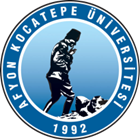 T.C.AFYON KOCATEPE ÜNİVERSİTESİSOSYAL BİLİMLER ENSTİTÜSÜT.C.AFYON KOCATEPE ÜNİVERSİTESİSOSYAL BİLİMLER ENSTİTÜSÜT.C.AFYON KOCATEPE ÜNİVERSİTESİSOSYAL BİLİMLER ENSTİTÜSÜT.C.AFYON KOCATEPE ÜNİVERSİTESİSOSYAL BİLİMLER ENSTİTÜSÜ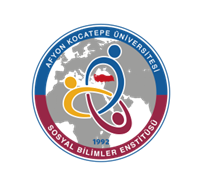 2022-2023 EĞİTİM-ÖGRETİM YILI BAHAR YARIYILI TURİZM İŞLETMECİLİĞİ ANABİLİM DALI TEZLİ YÜKSEK LİSANS PROGRAMI HAFTALIK DERS PROGRAMI(YÜKSEK LİSANS)2022-2023 EĞİTİM-ÖGRETİM YILI BAHAR YARIYILI TURİZM İŞLETMECİLİĞİ ANABİLİM DALI TEZLİ YÜKSEK LİSANS PROGRAMI HAFTALIK DERS PROGRAMI(YÜKSEK LİSANS)2022-2023 EĞİTİM-ÖGRETİM YILI BAHAR YARIYILI TURİZM İŞLETMECİLİĞİ ANABİLİM DALI TEZLİ YÜKSEK LİSANS PROGRAMI HAFTALIK DERS PROGRAMI(YÜKSEK LİSANS)2022-2023 EĞİTİM-ÖGRETİM YILI BAHAR YARIYILI TURİZM İŞLETMECİLİĞİ ANABİLİM DALI TEZLİ YÜKSEK LİSANS PROGRAMI HAFTALIK DERS PROGRAMI(YÜKSEK LİSANS)2022-2023 EĞİTİM-ÖGRETİM YILI BAHAR YARIYILI TURİZM İŞLETMECİLİĞİ ANABİLİM DALI TEZLİ YÜKSEK LİSANS PROGRAMI HAFTALIK DERS PROGRAMI(YÜKSEK LİSANS)2022-2023 EĞİTİM-ÖGRETİM YILI BAHAR YARIYILI TURİZM İŞLETMECİLİĞİ ANABİLİM DALI TEZLİ YÜKSEK LİSANS PROGRAMI HAFTALIK DERS PROGRAMI(YÜKSEK LİSANS)2022-2023 EĞİTİM-ÖGRETİM YILI BAHAR YARIYILI TURİZM İŞLETMECİLİĞİ ANABİLİM DALI TEZLİ YÜKSEK LİSANS PROGRAMI HAFTALIK DERS PROGRAMI(YÜKSEK LİSANS)2022-2023 EĞİTİM-ÖGRETİM YILI BAHAR YARIYILI TURİZM İŞLETMECİLİĞİ ANABİLİM DALI TEZLİ YÜKSEK LİSANS PROGRAMI HAFTALIK DERS PROGRAMI(YÜKSEK LİSANS)         GÜNLER         GÜNLER         GÜNLER         GÜNLER         GÜNLER         GÜNLER         GÜNLER         GÜNLERSaatPazartesiPazartesiSalıÇarşambaPerşembePerşembeCuma08:30Turizm Politikası ve Planlaması (Prof. Dr. Hasan Hüseyin SOYBALI)FORUMAraştırma Yöntemleri ve Yayın Etiği(Prof. Dr. İbrahim KILIÇ)FORUM09:30Turizm Politikası ve Planlaması (Prof. Dr. Hasan Hüseyin SOYBALI)CANLIAraştırma Yöntemleri ve Yayın Etiği(Prof. Dr. İbrahim KILIÇ)CANLISeminer (Doç. Dr. Hüseyin PAMUKÇU)Uygulama Binası 1 No’lu DerslikSeminer (Doç. Dr. Hüseyin PAMUKÇU)Uygulama Binası 1 No’lu Derslik10:30Turizm Politikası ve Planlaması (Prof. Dr. Hasan Hüseyin SOYBALI)FORUMAraştırma Yöntemleri ve Yayın Etiği(Prof. Dr. İbrahim KILIÇ)FORUMSeminer (Doç. Dr. Hüseyin PAMUKÇU)Uygulama Binası 1 No’lu DerslikSeminer (Doç. Dr. Hüseyin PAMUKÇU)Uygulama Binası 1 No’lu Derslik11:30Sürdürülebilir Turizm ve Çevre(Dr. Öğr. Üyesi Esra GÜL YILMAZ)FORUMKonaklama İşletmeciliğinde Yeni Yaklaşımlar(Prof. Dr. Ahmet BAYTOK)CANLI13:00Sürdürülebilir Turizm ve Çevre(Dr. Öğr. Üyesi Esra GÜL YILMAZ)CANLIKonaklama İşletmeciliğinde Yeni Yaklaşımlar(Prof. Dr. Ahmet BAYTOK)FORUM14:00Sürdürülebilir Turizm ve Çevre(Dr. Öğr. Üyesi Esra GÜL YILMAZ)FORUMKonaklama İşletmeciliğinde Yeni Yaklaşımlar(Prof. Dr. Ahmet BAYTOK)FORUM15:00Toplantı ve Etkinlik Yönetimi(Doç. Dr. Gonca AYTAŞ)CANLI16:00Toplantı ve Etkinlik Yönetimi(Doç. Dr. Gonca AYTAŞ)FORUM17:00Toplantı ve Etkinlik Yönetimi(Doç. Dr. Gonca AYTAŞ)FORUM